Given the amplitude, period, horizontal shift, vertical shift and whether or not there is a reflection over the x-axis: 1) write the function and 2) graph the function.amplitude: 1.5, period: π, horizontal shift: π/2, vertical shift: 4, reflection? noy = 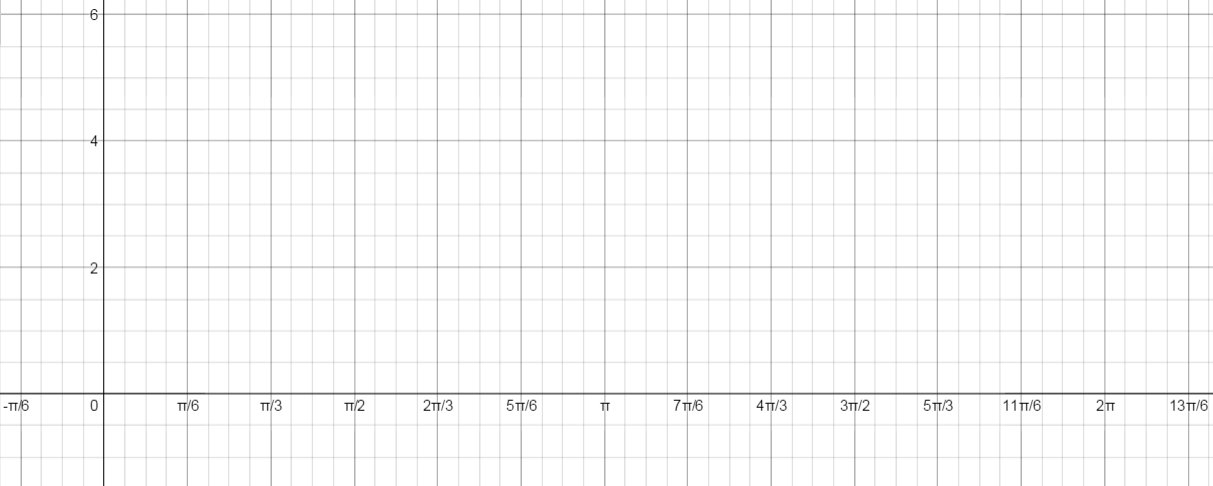 amplitude: 5, period: 2π/3, horizontal shift: 0, vertical shift: -2, reflection?: yesy = 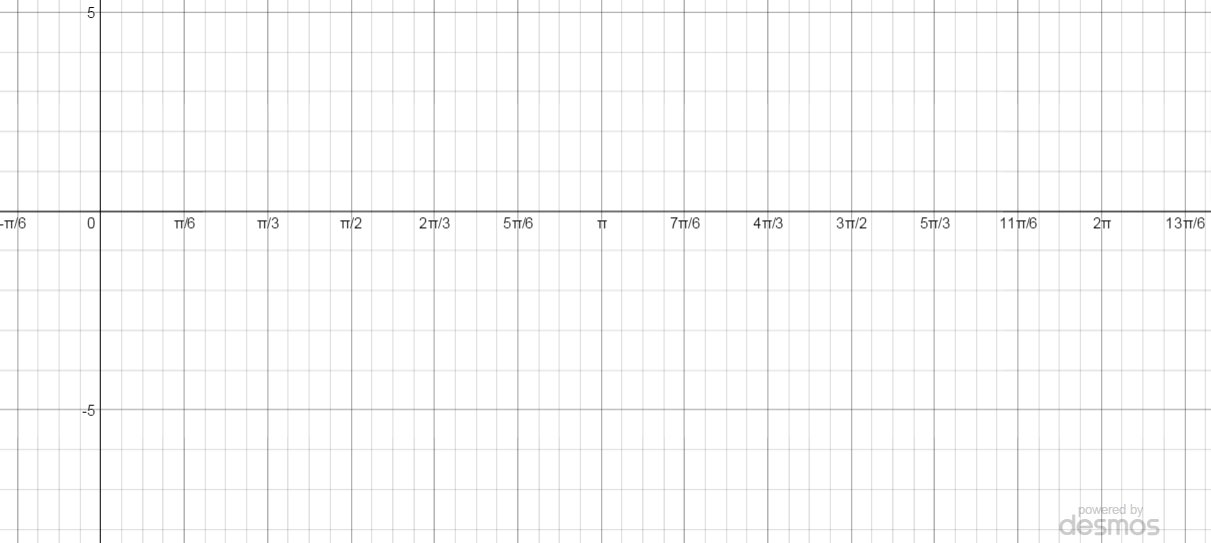 Given the equation, 1) list the amplitude, period, horizontal shift, vertical shift and whether or not there is a reflection over the x-axis and then 2) graph the function.amp.: ____, period: ____, horiz. shift: ____, vert. shift: ____, reflection?: ____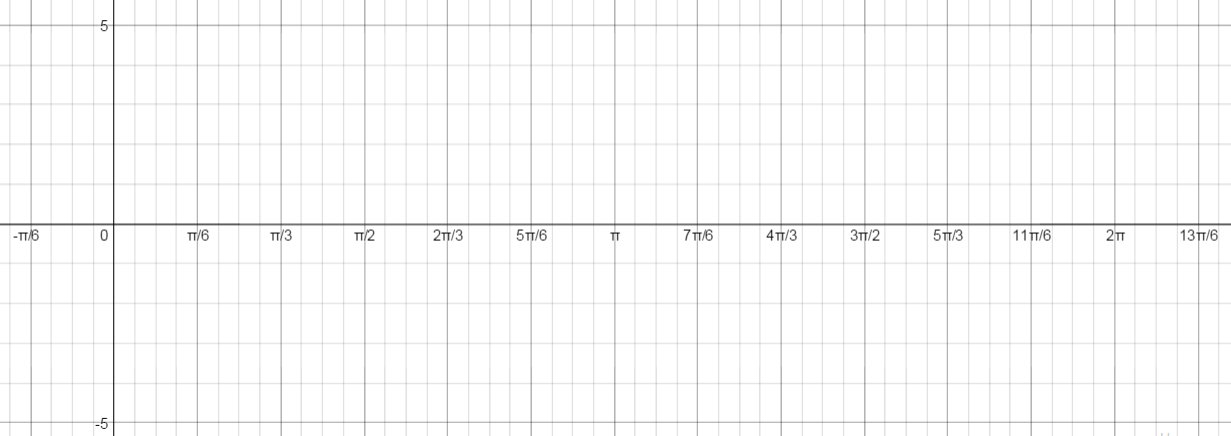  	[Careful! The horizontal shift is NOT  ]amp.: ____, period: ____, horiz. shift: ____, vert. shift: ____, reflection?: ____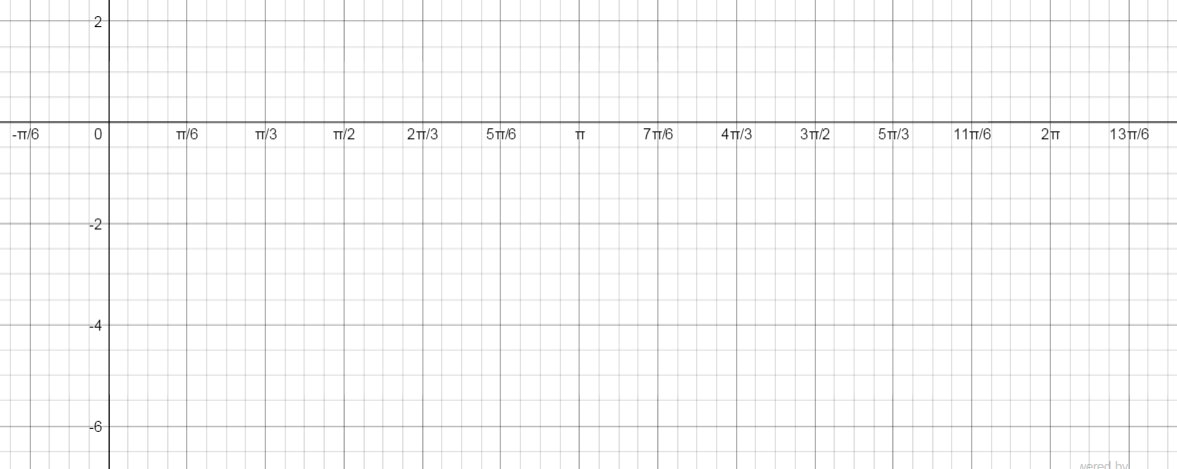      [Careful!]amp.: ____, period: ____, horiz. shift: ____, vert. shift: ____, reflection?: ____Given the following graphs, 1) list the amplitude, period, horizontal shift, vertical shift and whether or not there is a reflection over the x-axis and then 2) write the equation for the function.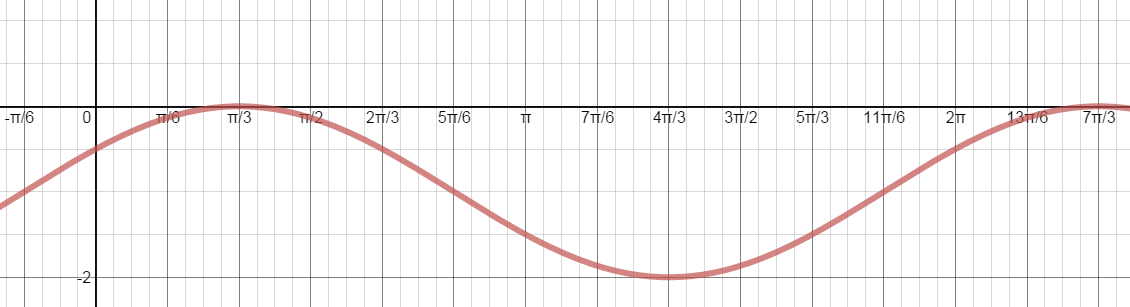 y = 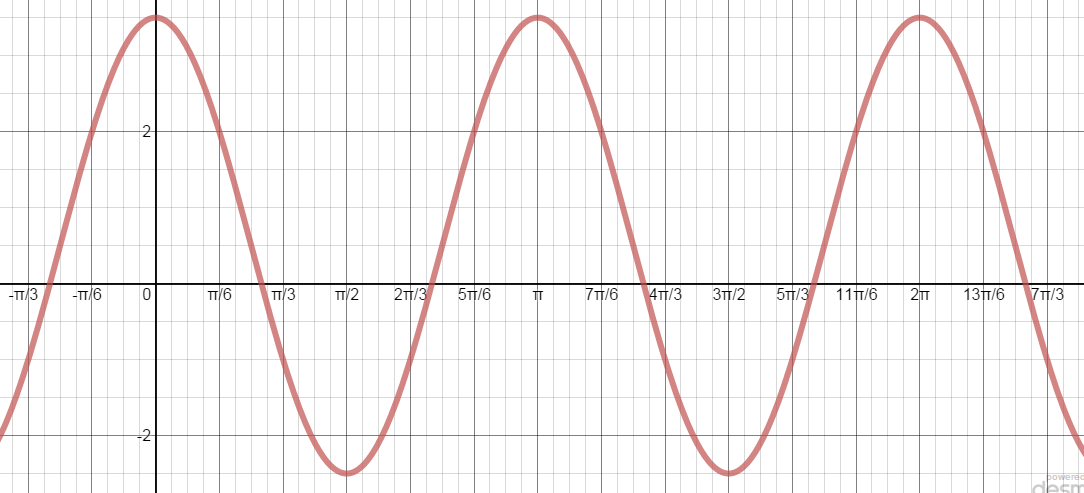 y = 